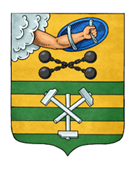 ПЕТРОЗАВОДСКИЙ ГОРОДСКОЙ СОВЕТ20 сессия 29 созываРЕШЕНИЕот 15 сентября 2023 г. № 29/20-296О внесении изменений в Решение Петрозаводского 
городского Совета от 16.06.2023 № 29/18-270 
«Об утверждении дизайн-кода нестационарных торговых объектов
 на территории Петрозаводского городского округа» На основании статьи 45.1 Федерального закона от 06.10.2003 № 131-ФЗ «Об общих принципах организации местного самоуправления в Российской Федерации», в соответствии с пунктом 1 статьи 19 Правил благоустройства территории Петрозаводского городского округа, утвержденных Решением Петрозаводского городского Совета от 26.02.2020 № 28/29-586, Петрозаводский городской СоветРЕШИЛ:Внести в Дизайн-код нестационарных торговых объектов на территории Петрозаводского городского округа, утвержденный Решением Петрозаводского городского Совета от 16.06.2023 № 29/18-270, следующие изменения:1. В наименовании, в подпункте 1.1 пункта 1 слова «, размещаемых» исключить.2. Пункт 2 дополнить подпунктом 2.8 следующего содержания:	«2.8. Эскизный типовой проект (типовой проект) - документ, представляющий собой совокупность материалов в графической и текстовой форме, определяющий архитектурное решение нестационарного торгового объекта и содержащийся в графическом приложении к Дизайн-коду.».3. В подпункте 15.4 пункта 15 слова «при обосновании размещения НТО в границах допустимой зоны размещения» исключить.4. Подпункт 15.6 пункта 15 изложить в следующей редакции:«15.6. Порядок и перечень документов, необходимых для согласования эскизного проекта НТО, индивидуального архитектурного решения (внешнего вида и/или места размещения) в отношении НТО, а также основания участия Градостроительного Совета в их согласовании утверждаются постановлением Администрации Петрозаводского городского округа.».5. В подпункте 15.7 пункта 15 слова «индивидуальных архитектурных решений внешнего вида и размещения» заменить словами «индивидуальных архитектурных решений (внешнего вида и/или места размещения)».6. В подпункте 15.8 пункта 15 слова «, при условии согласования эскизного проекта НТО Градостроительным Советом» исключить.Председатель Петрозаводского городского Совета                                       Н.И. ДрейзисВременно исполняющий обязанности Главы Петрозаводского городского округа                              И.С. Колыхматова